Отчет о проведенных мероприятиях в рамках добровольческой  акции"Весенняя  неделя добра"-эстафета добрых дел  Добрый Татарстан по МБОУ «Нижне-Качеевская ООШ» В соответствии плану 17 апреля были проведены  следующие мероприятия:Встреча с тружениками тыла.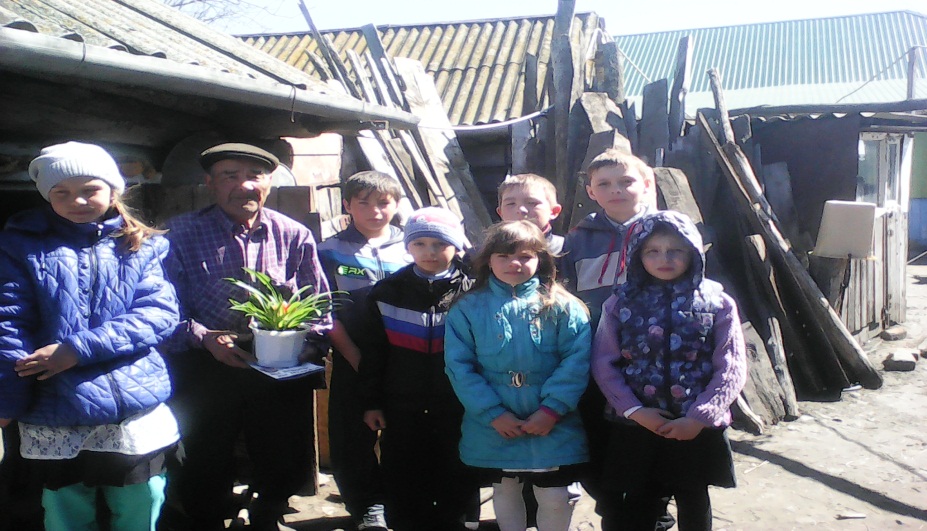 2.Выпуск Газеты « Спасибо деду за Победу»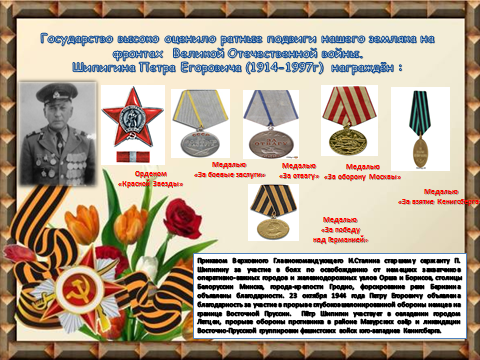 Запустили акцию Георгиевская ленточка.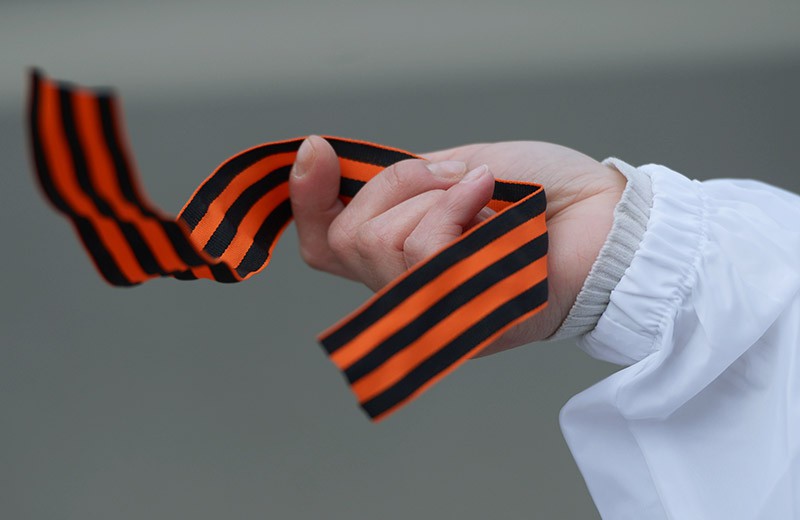 ОДК:                 Баканова Л.Г